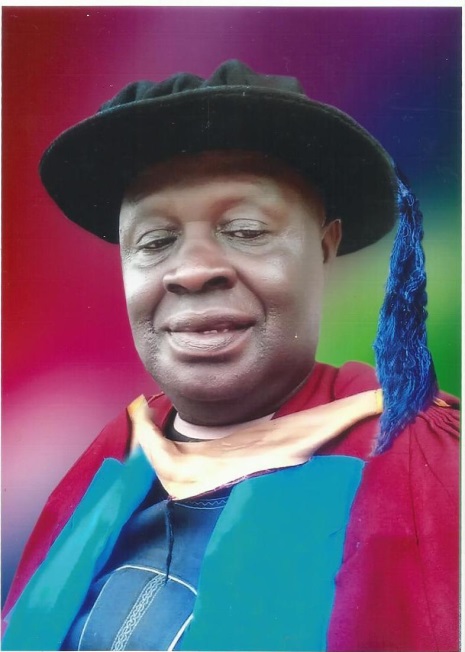 Offor, Umunagbu StephenDepartment of Agriculture,Faculty of Vocational/Technical Education,Ignatius AjuruUniversity of Education.P.M.B. 5047, Port HarcourtRivers State.EMAIL: Sosap2011@gmail.com&Sos2212003@yahoo.comTEL: Mobile: +2348037766427& +234734274306July, 2021